中国民企老板财税管控领军品牌 创始于 2005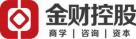 《资本财务体系》招生简章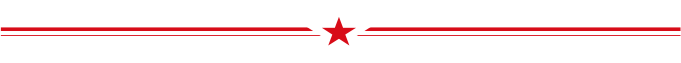 ——资本运营、财务落地、并购重组、溢价上市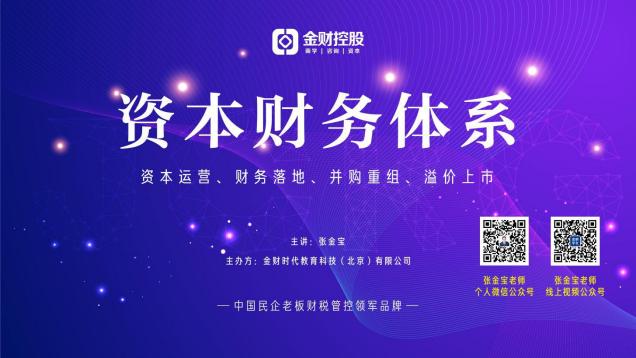 【课程背景】资本时代 ，已经到来！赚钱常见的两种做法 ：做企业 ，卖产品赚利润；玩资本 ，卖公司赚溢价。是踏踏实实做一个实干企业家 ，还是做一个叱咤风云的资本家？或者做一名懂资本的企业家？资本运营有其自己的思维逻辑 ，但其属于“大财务”管理的范畴。越来越多的民营企业 ， 有许多资本方面的需求。有投资的需要 ：需要扩张发展、投资更多的项目、收购相关的企业等。也有融资的需要 ：需要融资贷款、IPO 上市 ，或者借壳、被并购重组等。共建财税系统，提升 20%利润，降低企业风险。地址：北京市海淀区花园路小关街 120 号 北京万盛商务会馆 B 栋二楼                第 1  页 共 5  页邮编：100020中国民企老板财税管控领军品牌 创始于 2005这些 ，都离不开资本的战略思维、财务包装与整改、并购或融资的设计 ，以及公司价值的管理与资本路径的策划 ，更需要财务具体的落地体系。金财《资本财务落地体系》专为民营企业定制 ，提供一系列实用文件 ，以落地为导向 ，现场提供有效资本财税方案。现场咨询与方案设计相结合 ，不再为资本财税而烦恼！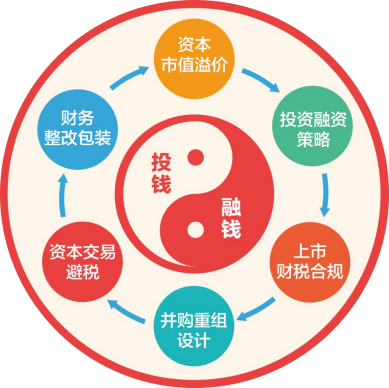 共建财税系统，提升 20%利润，降低企业风险。地址：北京市海淀区花园路小关街 120 号 北京万盛商务会馆 B 栋二楼                第 2  页 共 5  页邮编：100020中国民企老板财税管控领军品牌 创始于 2005【课程收获】☆公司做大市值、资本溢价的思维与方法；☆公司 IPO 上市的财务整改方法；☆并购重组前的财务包装方案；☆资本交易中的避税节税方案；☆投资分析与融资设计的方案。【课程特色】案例真实全部来自咨询案 ，解决方案可参考可复制！讲课方式由浅入深 ，一听就会 ，可落地易操作！共建财税系统，提升 20%利润，降低企业风险。地址：北京市海淀区花园路小关街 120 号 北京万盛商务会馆 B 栋二楼邮编：100020中国民企老板财税管控领军品牌 创始于 2005现场有资本财务落地专家、咨询老师 ，现场辅导作业！【课程设置】共建财税系统，提升 20%利润，降低企业风险。地址：北京市海淀区花园路小关街 120 号 北京万盛商务会馆 B 栋二楼                第 4  页 共 5  页邮编：100020中国民企老板财税管控领军品牌 创始于 2005共建财税系统，提升 20%利润，降低企业风险。地址：北京市海淀区花园路小关街 120 号 北京万盛商务会馆 B 栋二楼                第 5  页 共 5  页邮编：100020【主 办 方】金财控股【课程对象】股东+合伙人+财务负责人【课程时长】3 天 2 夜【主讲老师】北京金财控股董事长财务系统建设专家 ，老板财务高端课程《企业财务体系》授课导师畅销书《财商 ：老板财务管控必修课》作者10 年大型企业财务总监任职经验国务院国资委财务信息化项目组研究员、财政部总会计师协会特聘教授、中国注册管理会计师协会考试专家组成员中国财务技术网创始人 ，金财企业大学创始人 ，“大财务”理论体系创导者。张金宝老师曾为 100 家大型企业提供财务顾问及咨询服务 ，包括一汽丰 田、华为、伊利、邮政银行、华谊兄弟等企业。为超过 20000 名老板、 总经理、财务总监做过财务训练。张金宝所创办的“金财控股” 目前是中国民企老板财税管控领军品牌。出版作品 ：《财商 ：老板财务管控必修课》、《财商 II：民企财务规范 5 大体系》、《大财商 ：老板如何掌控财务》、《民企财务八大系统》、《两账合一》等。模块干货内容一、资本战略1 ，产业趋势分析与评估2 ，公司市场切割与行业定位3 ，商业顶层设计4 ，公司的定位与营收空间5 ，公司的战略与愿景规划6 ，如何讲故事 ：缘起、创始人、未来7 ，品牌定位与传播8 ，产品的设计二、投资分析1 ，如何做投资项目测算？2 ，投资项目分析书3 ，投资计划与预算4 ，各种投资渠道的选择与对比5 ，投资协议的关键要点6 ，投资收回的保障方案三、IPO 上市1 ，公司顶层架构如何设计？2 ，打包上市还是分拆上市？3 ，独立上市还是借壳上市？4 ，国内上市还是境外上市？5 ，上市前的股权如何设计？6 ，上市的法律主体的合规？7 ，上市主体相关资质、证书？8 ，上市失败的原因分析？四、并购重组1 ，公司并购重组流程与加减法思维2 ，控制及控制权的表现形式3 ，控制权比例与企业并购能力的分析评价4 ，海外架构搭建、资金筹集、税务风险规避5 ，并购交易风险分布和识别6 ，并购投资决策的 10 大问题7 ，尽职调查（商务、财务、法律）及风险处理8 ，并购的估值、定价模型及风险分析9 ，对赌协议中的关键要点10 ，并购融合的难点梳理案例11 ，产业链收购整合五、财务包装1 ，公司的财务报表合规2 ，并账问题 ：内账大于外账；内外账差不多 ，但明细对不上；内账小于外账2 ，公司的财务数据披露3 ，收入确认中的合规性4 ，成本费用中的合规性5 ，并购重组的核心会计问题6 ，商誉、合并报表风险及会计策略选择7 ，财税原罪产生的原因分析？8 ，财务报表粉饰与盈余管理9 ，如何出售亏损业务？10 ，交易架构与税收企业并购重组的税收问题六、节税设计1 ，上市融资常见税收问题2 ，预防企业现实及潜在的税收风险3 ，股改个人所得税4 ，个人股权转让5 ，无偿赠送 ，低价转让等多种激励手段背后风险 ，6 ，股权搭建7 ，补交税款8 ，引入投资者转增股本9 ，关联交易10 ，借壳上市11 ，大股东套现12 ，并购重组等税务风险13 ，境外交易的税务架构及监管问题七、融资策略1 ，企业价值的提升途径2 ，融资方案要点及风险控制3 ，商业计划书的撰写与修改4 ，融资金额的测算5 ，融资渠道的分析6 ，融资策略的安排与选择7 ，股权融资的模式设计8 ，债转股的融资设计课程现场提供 ：相关表格、制度、模板、模型、方法、案例、流程等落地电子版文件。如 ：公司章程、 合伙协议、进入退出协议、财务核算模型、财务分钱报表、避税示意图等。课程现场提供 ：相关表格、制度、模板、模型、方法、案例、流程等落地电子版文件。如 ：公司章程、 合伙协议、进入退出协议、财务核算模型、财务分钱报表、避税示意图等。